                                            ESCUELA NUESTRA SEÑORA DEL VALLE                                           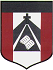 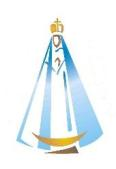 			    ACTIVIDAD CLASE DE MÚSICA CUARTO GRADO A Y BA las familias: ¡Sean bienvenidos a las clases de música! Saludo afectuosamente. Seño Milagros. Dudas y sugerencias: mmassoia@institutonsvallecba.edu.arMÚSICA – última semana de octubre.RECORDEMOS JUNTOS                                                                         CARACTERÍSTICAS del sonidoLas cualidades del sonido son:ALTURA – DURACIÓN – INTENSIDAD - TIMBRE                              Las palabras que utilizamos para describir los sonidos son las siguientes:CORTO – LARGO – AGUDO – GRAVE – FUERTE - SUAVEACTIVIDADES:  1) Realiza un recorrido por tu casa buscando 5 objetos que produzcan sonidos diferentes. Podés elegir objetos de diferentes materiales y tamaños para que los sonidos sean bien diferentes. Anotalos en la lista aquí debajo, describiendo las cualidades de esos sonidos con las palabras adecuadas. Te muestro un ejemplo: Copa de Cristal: El sonido que genera el vidrio de las copas es algo agudo, fuerte y un poco largo, según cómo lo haga sonar. A veces ese sonido me resulta un poco estridente ¡hasta casi aturdirme!2) Observa este video donde vas a ver y escuchar 5 diferentes instrumentos ya conocidos y otros desconocidos. También hay instrumentos inventados con elementos del hogar. https://www.youtube.com/watch?v=KiZqD7D322gACTIVIDAD: Realiza una descripción de cada instrumento que veas y escuches en el video, teniendo en cuenta las cualidades del sonido que conocemos. Recordá que la voz humana es también un instrumento musical.Te dejo una imagen del instrumento de la Tabla de lavar ¡¡Qué instrumento tan creativo!!Actividad: Anota en el recuadro del costado TODOS los sonidos que encuentres en esta Tabla de lavar: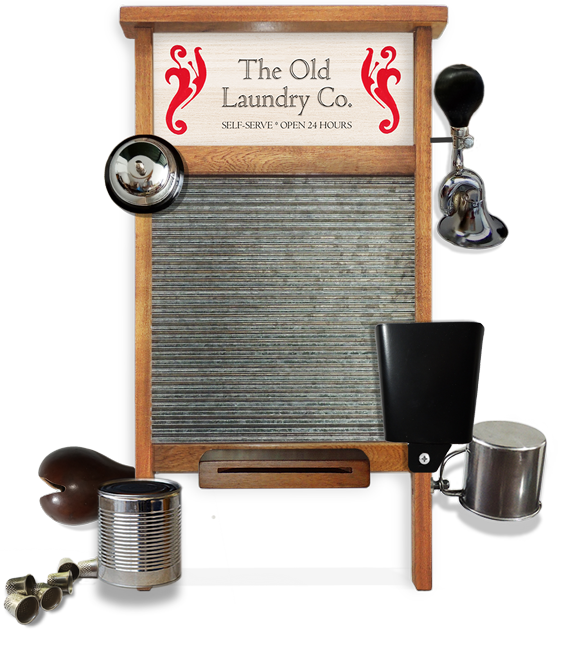 Te regalo este video: Te muestro un CORO, compuesto por NIÑOS Y JÓVENES VARONES. En este caso ellos utilizan su voz para producir diferentes timbres de sonido. ¡¡Que lo disfrutes!! https://www.youtube.com/watch?v=HOIzRdDo_3I                                                              ¡¡¡CARIÑOS!!! Seño MiliOBJETO SONORODESCRIPCIÓN DE SUS CUALIDADESInstrumentos del videoDescripción